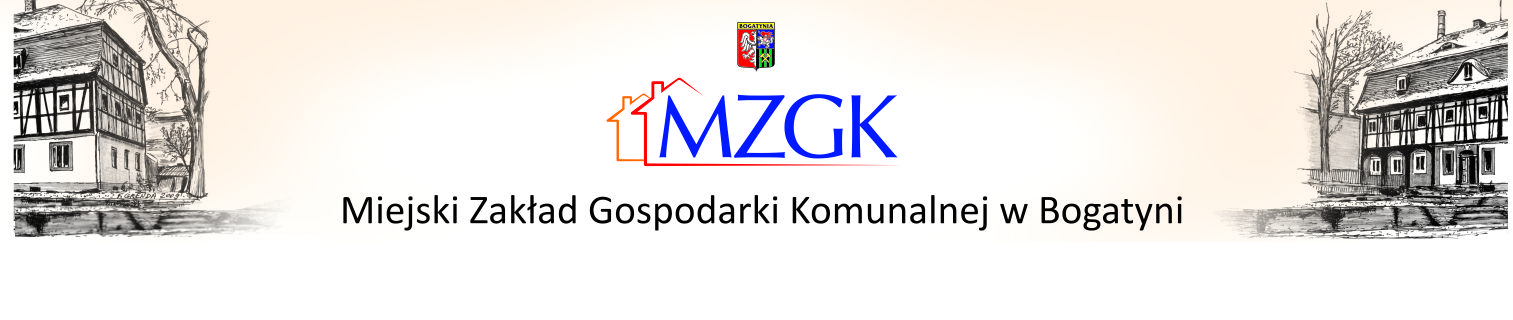                                                                                                                                        Bogatynia, 21.12.2020r.     INFORMACJAMiejski Zakład Gospodarki Komunalnej w Bogatyni informuje, iż w związku z podjęciem przez Radę Miejską w Bogatyni Uchwały Nr XLIX/314/20, Nr XLIX/315/20, Nr XLIX/316/20, Nr XLIX/312//20 oraz Nr XLIV/313/20 z dnia 30 listopada 2020r., z dniem 1 stycznia 2021r. ulegnie zmianie metoda naliczania opłaty za gospodarowanie odpadami komunalnymi i wysokość stawki opłaty za odpady.Miesięczna stawka  za gospodarowanie odpadami komunalnymi wynosić będzie 24,00 zł za osobę zamieszkałą w lokalu, którą należy uiszczać na nr konta bankowego:PKO BP/ o Bogatynia  71 1020 5226 0000 6302 0693 0855Z dniem 1 stycznia 2021r. wszystkich mieszkańców obowiązuje system segregacji odpadów. Informujemy, że sposób zbierania odpadów na terenie danej nieruchomości będzie podlegał kontroli, prowadzonej przez odbiorcę odpadów. W przypadku stwierdzenia nie wywiązania się z obowiązku selektywnego składowania odpadów stawka opłaty, na mocy decyzji administracyjnej Burmistrza MiG Bogatynia zostanie podwyższona  dla wszystkich mieszkańców danego budynku i będzie stanowić dwukrotność obowiązującej stawki opłaty, czyli 48,00 zł miesięcznie od mieszkańca.W związku z powyższym w celu ustalenia wysokości miesięcznej opłaty za gospodarowanie odpadami komunalnymi w Pani/Pana lokalu mieszkalnym koniecznym jest wypełnienie i przekazanie załączonego oświadczenia, w terminie 7-u dni od daty otrzymania do siedziby MZGK w Bogatyni przy ul. Pocztowej 2 lub skan na email: sekretariat@mzgkbogatynia.pl ( druk do pobrania na stronie www.mzgkbogatynia.pl )Książeczki opłat za odpady komunalne można będzie odbierać w siedzibie MZGK w dziale administracji od 13 stycznia 2021r. 